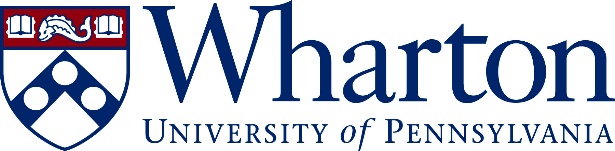 Concur - Reimbursement RequestHave you used Concur before? If not, please send me your Full Name and Penn ID so I may add you to the system.Also, in order for you to use the concur system you will need direct deposit. Please sign up for direct deposit here https://portal.apps.upenn.edu/penn_portal/u@penn.php  if you’re not signed up already. Please submit your OIDD 415 project expenses through Concur reimbursement system (use the link below to log-in).  The following link will give you step by step instructions on how to upload your receipts and submit an expense report in Concur.http://cms.business-services.upenn.edu/penntravel/images/stories/NUI-TEM_Training/cncrtr%20-%20exp%20rpt%20for%20students-%20new%20ui.pdfPlease remember the following when submitting your reportUse Research Supplies as the expense type for each line itemRemove all sales tax from receipts; the university does not reimburse for sales taxProvide a detailed justification in the business justification boxThe type of travel/reimbursement is non-travel expenseIn the report header, please input the following informationSchool/center (07)Funding source (070-0709-1-000000)Program (1000)CREF (1722)